				18.06.2014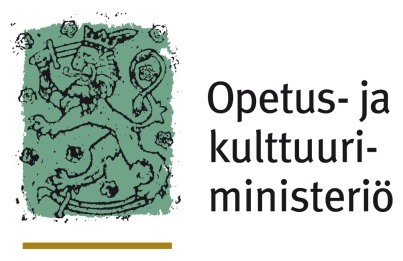 Elinkeino-, liikenne- ja ympäristökeskukset			Elinikäisen ohjauksen yhteistyöryhmien toimintasuunnitelmista raportoiminen ja elinikäisen ohjauksen kehittämisryhmätoiminta Elinikäisen ohjauksen alueellisten yhteistyöryhmien toimintasuunnitelmista raportoiminenElinkeino-, liikenne- ja ympäristökeskusten vuoden 2014 tulossopimukseen on kirjattu elinikäisestä ohjauksesta seuraavasti:”Elinkeino-, liikenne- ja ympäristökeskus kehittää alueellaan elinikäiseen ohjaukseen liittyviä tieto-, neuvonta- ja ohjauspalveluja. Elinkeino-, liikenne- ja ympäristökeskuksen elinikäisen ohjauksen (ELO) toiminnan tavoitteena on tukea valtakunnallisen, riittävän yhtenäisen ja tasapuolisesti saatavilla olevan sekä tarvelähtöisen monikanavaisen ohjauspalvelukokonaisuuden kehittämistä. Erityisenä kehittämistavoitteena on valtakunnallisen ohjauspalvelujen verkostoyhteistyömallin eli Ohjaamon luominen sekä nuorille että aikuisille. Elinkeino-, liikenne- ja ympäristökeskuksen vastuulla olevan alueellisen ELO -ryhmän tavoitteena on edistää nuorten ja aikuisten ohjauspalveluiden saatavuutta ja laatua alueella sekä parantaa ohjaukseen liittyvää osaamista. Ohjausosaamisen kehittämisessä on tärkeää hyödyntää eri hallinnonalojen ja toimijoiden piirissä syntynyttä osaamisperinnettä/-kertymää ja samalla huolehtia jatkuvasta uusiutumisesta yhdessä oppimalla ja tekemällä. Alueellisissa ESR-toiminnassa painotetaan Ohjaamo-mallin toteuttamista.  Elinkeino-, liikenne- ja ympäristökeskus raportoi työ- ja elinkeinoministeriön 2.7.2012 mukaisen ohjekirjeen (liite 1.) edellyttämän toimintasuunnitelman toimeenpanosta opetus- ja kulttuuriministeriön ja työ- ja elinkeinoministeriön yhdessä koordinoimalle ELO - yhteistyöryhmälle 31.12.2014 mennessä.”Opetus- ja kulttuuriministeriö ja työ- ja elinkeinoministeriö pyytävät elinkeino-, liikenne- ja ympäristökeskuksia:Toimittamaan elinikäisen ohjauksen yhteistyöryhmien vuoden 2014 toimintasuunnitelmat ja alueella laaditut tuoreimmat elinikäisen ohjauksen strategiat opetus- ja kulttuuriministeriöön (kirjaamo@minedu.fi ) ja työ- ja elinkeinoministeriöön (kirjaamo@tem.fi )sekä ulla-jill.karlsson@minedu.fi ja ari-pekka.leminen@tem.fi )   1.9.2014 mennessä.Raportoimaan elinikäisen ohjauksen vuoden 2014 toimintasuunnitelman toteutumisesta ja ELO-toiminnasta alueellaan vastaamalla seuraaviin kysymyksiin 31.12.2014 mennessä. Tiiviissä raportissa (max.  2-3 sivua) ei ole tarkoitus toistaa suunnitelmien tai strategioiden tekstiä.  Raportit toimitetaan valtakunnallisen ELO-yhteistyöryhmän sihteereille (ulla-jill.karlsson@minedu.fi ja ari-pekka.leminen@tem.fi).Miten alueellanne olette määritelleet ohjauksen käsitteen, mitä ohjaus Elinikäisen ohjauksen yhteistyöryhmän näkökulmasta katsoen on? Miten yhtenäinen käsitys ohjauksesta ELO-verkoston sisällä on? Ketkä ovat edellä kuvattuun viitaten ohjauksen ydintoimijoita, keitä muita toimijoita ohjauksen parissa toimii ja millaisia ovat eri toimijoiden roolit ELO-verkostossa?Kuvatkaa ELO-yhteistyöryhmänne perustamista ja tämän hetkistä kehitysvaihetta.Miten ELO-yhteistyöryhmänne toimintasuunnitelmassa ja toiminnassa on huomioitu elinikäisen ohjauksen valtakunnalliset kehittämisen strategiset tavoitteet (OKM työryhmämuistioita ja selvityksiä 2011:15)? Kertokaa erityisesti siitä millaisia haasteita on ollut, millaisia tuloksia ja onnistumisia olette saavuttaneet ja millaisia hyviä käytäntöjä on syntynyt?  Miten ELO-yhteistyöryhmänne on tähän mennessä osallistunut ns. Ohjaamo – mallin kehittämiseen tai pohjustamiseen alueellanne? Onko alueelle jo toiminnassa tai tulossa Ohjaamotoimintaa, ”Ohjaamoja”? (Kuntakokeilu, ESR-hankkeet, jo olemassa olevat moniammatilliset toimintamallit/ohjauspisteet). Elinikäisen ohjauksen kehittämistyöryhmätoimintaKentän aloitteellisuuden pohjalta Elinikäisen ohjauksen toiminnan tukemiseksi ja koordinoimiseksi toimiva Laituri -hanke on opetus- ja kulttuuriministeriön ja työ- ja elinkeinoministeriön kanssa neuvotellen tehnyt elinkeino-, liikenne- ja ympäristökeskuksille aloitteen kehittämisyhteistyön käynnistämisestä (liitteenä Laituri-hankkeen kirje).Ministeriöt pitävät kehittämisyhteistyötä ja sen organisoitumista kehittämisryhmiksi tarpeellisena ja hyödyllisenä.  Yhteistyöllä saadaan aikaan enemmän ja monipuolisempaa keskustelua ja sitä kautta laadukkaampia kehittämistuloksia. Näin vältetään myös päällekkäistyötä. Kehittämisessä on ensisijaista keskittyä elinikäisen ohjauksen strategisten tavoitteiden (OKM työryhmämuistioita ja selvityksiä 2011:15) toteutumisen edistämiseen. Kehittämisryhmien käynnistyminen tapahtuu Laituri – hankkeen tukemana kesällä ja syksyllä 2014.  Vuodesta 2015 alkaen kehittämisryhmien työstä ja tuloksista tulee raportoida kaksi kertaa vuodessa ELO-yhteistyöryhmälle, Valtakunnallinen ohjausalan osaamiskeskukselle (VOKES) ja vuoden 2015 alussa toimintansa aloittavalle KEHA-yksiköllle. Ohjeet raportoinnista toimitetaan vuoden 2014 loppuun mennessä.Opetus- ja kulttuuriministeriö ja työ- ja elinkeinoministeriö antavat vuoden 2015 alussa elinkeino-, liikenne- ja ympäristökeskuksille palautteen vuoden 2014 toimintasuunnitelman toteutumisesta ja alueellisesta ELO-toiminnasta.Kirsi Kangaspunta			Teija FeltJohtaja			TyömarkkinaneuvosOpetus- ja kulttuuriministeriö		Työ- ja elinkeinoministeriöAikuiskoulutuspolitiikan yksikkö		Työllisyys- ja yrittäjyysosasto				Työvoiman osaamispalvelut ryhmäJakelu: ELY-keskuksetSalmia/Laituri-hankeOKM kirjaamoTEM kirjaamoLiite 1.Ote työ- ja elinkeinoministeriön ohjekirjeestä 2.7.2012 ELY:jen tehtäväalueesta TEM/OKM-hallinnonaloilla: ELY–keskusten:tulee nimetä ohjaus- ja neuvontapalveluiden vastuuhenkilöt.vastuulla on saada aikaan alueelliset elinikäisen ohjauksen ohjaus- ja yhteistyöryhmät 	(alueelliset ELOt), joissa ovat edustettuina esimerkiksi seuraavat tahot: ELY -keskukset, TE-	toimistot, AVI, oppilaitokset, kunnat ja muut mahdolliset tahot. Alueellisten ELO -ryhmien 	tavoitteena on edistää ohjauspalveluiden saatavuutta ja laatua alueella.laativat yhdessä alueellisten ohjaus- ja yhteistyöryhmien kanssa toimintasuunnitelmat, jossa 	tulee ottaa kantaa mm. seuraaviin asioihin: eri toimijoiden roolit ohjauksen kentällä, 	ohjaukseen liittyvän verkoston luominen ja sen toiminta, ohjausosaaminen ja sen 	kehittäminen verkostossa sekä monikanavaisten neuvonta- ja ohjauspalveluiden 	kehittämiseen osallistuminen. Liite 2. Laituri – hankkeen kirje kehittämisryhmätoiminnastaLAITURI-projektiKoulutus-  ja kehittämiskeskus Salmia				 Salmirannantie 840520 Jyväskyläsalmia@salmia.fi  			14.5.2014		Alueellisille TNO-asiantuntijoille ELY-keskuksissaELY-KESKUSTEN YHTEISTEN KEHITTÄMISRYHMIEN PERUSTAMINEN ALUEELLISEN ELINIKÄISEN OHJAUSTOIMINNAN TUEKSISalmian LAITURI-projekti kartoittaa TEM:n ja OKM:n tuella ELY-keskusten kiinnostusta osallistua kehittämisryhmiin, joiden tavoitteena on kehittää toiminnan laatua ja toisaalta hallita monimuotoinen ELO-toiminnan kokonaisuus nykyistä paremmin, mm. ELY-keskusten henkilöresurssien edelleen niukentuessa. Asia on ollut esillä mm. TNO-asiantuntijoiden koulutuspäivillä Salmiassa 17.-18.3.2014.  Kehittämisryhmät on suunniteltu koottavan seuraavasti: Perustetaan  esim. 5  ELY-keskusten yhdessä muodostamaa kehittämisryhmääKussakin ryhmässä voi olla  2-4 ELY-keskusta, ja ryhmät muodostetaan ensisijaisesti sisällöllisen kiinnostuksen pohjalta. Ryhmiin osallistuvat alueellisten ELO-ryhmien puheenjohtajat ja sihteerit. Ryhmät kokoontuvat tilanteen ja tarpeen mukaan. Kehittämistyöllä palvellaan elinikäisen ohjauksen kansallista kehittämistyötä, ja ryhmät toimivat kiinteässä yhteistyössä valtakunnallisen ELO-ryhmän sekä ministeriöiden (TEM, OKM) kanssaKehittämisryhmien teemoiksi on esitetty keskeisimpinä:ELYjen tulosohjaus ja sen kehittäminen ELO-toiminnan osalta:  alueellisten ELO-ryhmien kokoonpano ja tehtävät  sekä ryhmien toiminnalle asetettavien minimivaatimusten valmisteluELO-palvelujen saatavuuden parantaminenOhjausosaamisen kehittäminen: Alueelliset ohjelmat ja valtakunnalliset koulutussuunnitelmat; myös ELO-ryhmien valmennusELO-palvelujen laadun parantaminen (laatujärjestelmien rakentaminen ja minimivaatimukset – yhteistyössä tutkimusorganisaatioiden kanssa)Verkostojohtaminen ELO-toiminnassaLisäksi esillä on ollut esillä yksittäisiä teemoja, mm. ELOn rooli aluekehittämisessä, sidosryhmäviestinnän kehittäminen sekä erilaiset uudet avaukset (esim. senioriväestön koulutustarpeet)Asian käyntiin saattamiseksi pyydämme ilmoittamaan kiinnostuksenne seuraavasti:Mikä/mitkä e.m. teemat (1-2 kpl) ovat osaltanne sellaisia, joita näkisitte hyödyllisiksi yhdessä 1-3 muun ELY-keskusten edustajien kanssa viedä eteenpäin, nyt koottavissa kehittämisryhmissä. Voitte esittää myös muita teemoja.LAITURI-projekti kokoaa tiedot ja on mukana käynnistämässä toimintaa erikseen sovittavalla tavalla yhdessä TEM:in ja OKM:n edustajien kanssa. Kehittämisryhmien toimintaa tukevat lisäksi Salmia, VOKES sekä jatkossa mahdolliset rakennerahastohankkeet.Pyydämme kannanottojanne teille ajankohtaisista teemoista viimeistään tiistaina 20.5.2014 sähköpostiosoitteella salmia@salmia.fi (sähköpostin aihekenttään tunnus: ELO-kehittämisryhmät). Myös muut kommentit, ideat ja ehdotukset kehittämisryhmien suunnitteluun ja toimintaan ovat tervetulleita.  YhteistyöterveisinAri Hyyryläinen			Antti Laitinenrehtori / projektipäällikkö			kehittämisasiantuntija		Salmia / LAITURI-projekti		LAITURI-projekti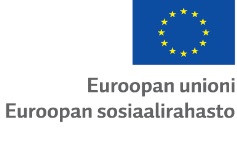 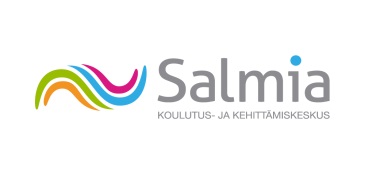 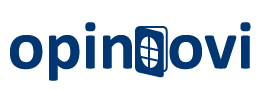 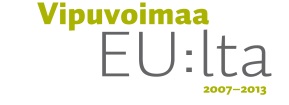 